CERERE
pentru ajutor de minimis în sectorul apicol
(model)
   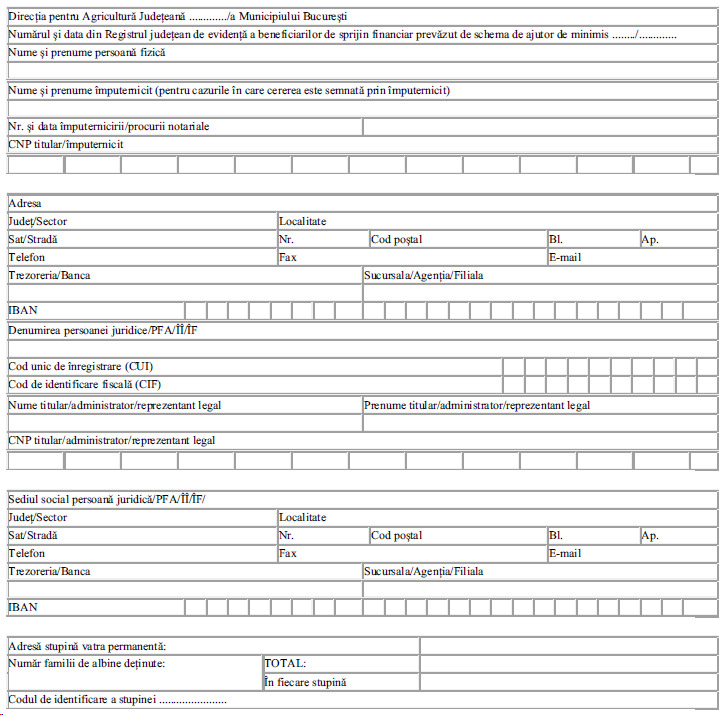 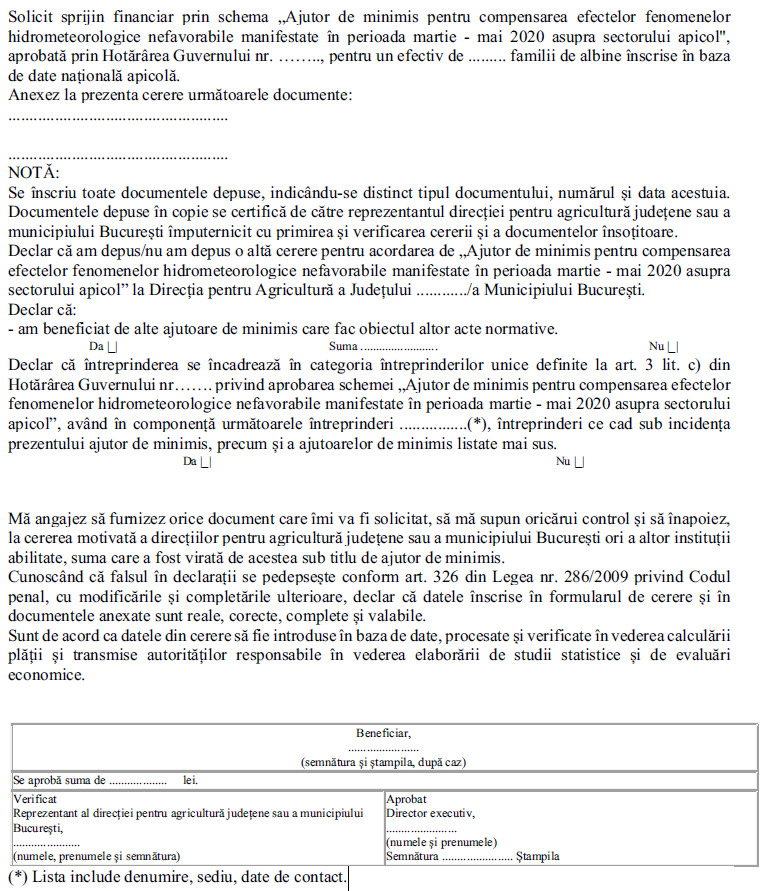 